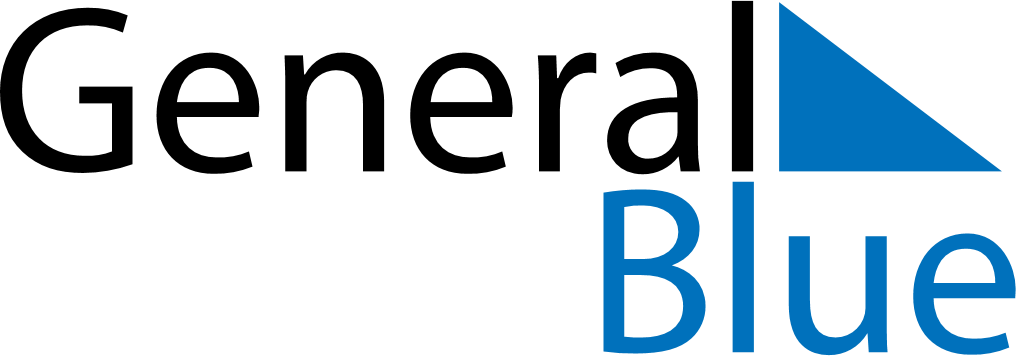 April 2028April 2028April 2028April 2028April 2028April 2028SwedenSwedenSwedenSwedenSwedenSwedenMondayTuesdayWednesdayThursdayFridaySaturdaySunday12345678910111213141516Maundy ThursdayGood FridayEaster SaturdayEaster Sunday17181920212223Easter Monday24252627282930Walpurgis NightNOTES